PHÒNG GIÁO DỤC VÀ ĐÀO TẠO HUYỆN GIA LÂMTRƯỜNG MẦM NON HOA SỮA=====o0o=====
KẾ HOẠCH GIÁO DỤC THÁNG 11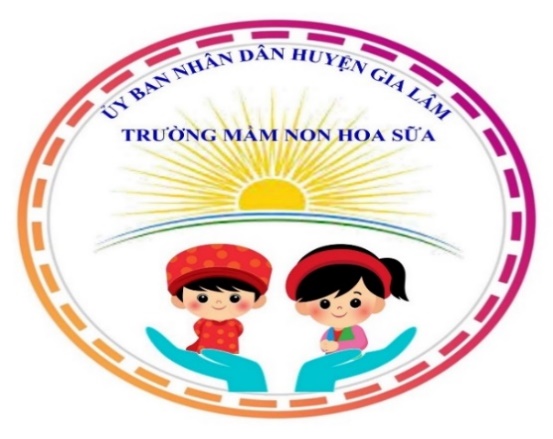                                                    Lớp         : MẪU GIÁO NHỠ  – KHU C                                                          Giáo viên :  Nguyễn Thị Tuyết                                                                      Nguyễn Thị Hạnh                 Nguyễn Thị Xuân Quyên                   NĂM HỌC: 2022 – 2023THỜI KHÓA BIỂU( mẫu giáo nhỡ)BẢNG PHÂN CÔNG GIÁO VIÊNKẾ HOẠCH GIÁO DỤC THÁNG 11 - LỨA TUỔI MẪU GIÁO NHỠ 4-5 TUỔI - LỚP MGN C 
Tên giáo viên: MGN C ThứThứ 2Thứ 3Thứ 4Thứ 5Thứ 6Tuần 1+ 3 + 5VĂN HỌCKHÁM PHÁHĐ TẠO HÌNHVẬN ĐỘNGLQVTTuần 2+ 4VĂN HỌCKHÁM PHÁHĐ TẠO HÌNHVẬN ĐỘNGÂM NHẠCThời gianTuần 1
Từ 31/10 đến 04/11/2022Tuần 2
Từ 07/11 đến 11/11/2022Tuần 3
Từ 14/11 đến 18/11/2022Tuần 4
Từ 21/11 đến 24/11/2022Tuần 5
Từ 28/11 đến 02/12/2022Giáo viênNguyễn Thị TuyếtNguyễn Thị HạnhNguyễn T. X.QuyênNguyễn Thị TuyếtNguyễn Thị HạnhThời gian/hoạt độngThời gian/hoạt độngTuần 1
Từ 31/10 đến 04/11Tuần 2
Từ 07/11 đến 11/11Tuần 3
Từ 14/11 đến 18/11Tuần 4
Từ 21/11 đến 25/11Tuần 5
Từ 28/11 đến 02/12Mục tiêu thực hiệnĐón trẻ, thể dục sángĐón trẻ, thể dục sáng* Cô đón trẻ: Quan tâm đến sức khỏe của trẻ cháu: Khánh An, Linh Chi....
- Trao đổi với phụ huynh cháu Việt Anh, Công, Thành về tình hình ăn, ngủ ở lớp của các con.
- Quan sát, nhắc nhở trẻ sử dụng một số từ chào hỏi và từ lễ phép cảm ơn , xin lỗi phù hợp tình huống (MT77) - Thực hiện đúng các nề nếp lấy cất đồ dùng đúng nơi qui định xếp dép ngay ngắn, để ba lô đúng ngăn tủ của mình. 
- Tuyên truyền với phụ huynh mặc quần áo ấm và đi tất cho con khi thời tiết trở lạnh.
- Xen tranh ảnh về gia đình, một số đồ dùng có trong gia đình bé * Thể dục sáng 
- Tập thể dục sáng theo nhạc chung của trường: Bài: Tập thể dục buổi sáng
- Trọng động: tập theo nhạc Aerobic
- Hồi tĩnh: Đi lại nhẹ nhàng quanh chỗ tập. Cảm nhận thời tiết buổi sáng.
- Dân vũ : Rửa tay. * Cô đón trẻ: Quan tâm đến sức khỏe của trẻ cháu: Khánh An, Linh Chi....
- Trao đổi với phụ huynh cháu Việt Anh, Công, Thành về tình hình ăn, ngủ ở lớp của các con.
- Quan sát, nhắc nhở trẻ sử dụng một số từ chào hỏi và từ lễ phép cảm ơn , xin lỗi phù hợp tình huống (MT77) - Thực hiện đúng các nề nếp lấy cất đồ dùng đúng nơi qui định xếp dép ngay ngắn, để ba lô đúng ngăn tủ của mình. 
- Tuyên truyền với phụ huynh mặc quần áo ấm và đi tất cho con khi thời tiết trở lạnh.
- Xen tranh ảnh về gia đình, một số đồ dùng có trong gia đình bé * Thể dục sáng 
- Tập thể dục sáng theo nhạc chung của trường: Bài: Tập thể dục buổi sáng
- Trọng động: tập theo nhạc Aerobic
- Hồi tĩnh: Đi lại nhẹ nhàng quanh chỗ tập. Cảm nhận thời tiết buổi sáng.
- Dân vũ : Rửa tay. * Cô đón trẻ: Quan tâm đến sức khỏe của trẻ cháu: Khánh An, Linh Chi....
- Trao đổi với phụ huynh cháu Việt Anh, Công, Thành về tình hình ăn, ngủ ở lớp của các con.
- Quan sát, nhắc nhở trẻ sử dụng một số từ chào hỏi và từ lễ phép cảm ơn , xin lỗi phù hợp tình huống (MT77) - Thực hiện đúng các nề nếp lấy cất đồ dùng đúng nơi qui định xếp dép ngay ngắn, để ba lô đúng ngăn tủ của mình. 
- Tuyên truyền với phụ huynh mặc quần áo ấm và đi tất cho con khi thời tiết trở lạnh.
- Xen tranh ảnh về gia đình, một số đồ dùng có trong gia đình bé * Thể dục sáng 
- Tập thể dục sáng theo nhạc chung của trường: Bài: Tập thể dục buổi sáng
- Trọng động: tập theo nhạc Aerobic
- Hồi tĩnh: Đi lại nhẹ nhàng quanh chỗ tập. Cảm nhận thời tiết buổi sáng.
- Dân vũ : Rửa tay. * Cô đón trẻ: Quan tâm đến sức khỏe của trẻ cháu: Khánh An, Linh Chi....
- Trao đổi với phụ huynh cháu Việt Anh, Công, Thành về tình hình ăn, ngủ ở lớp của các con.
- Quan sát, nhắc nhở trẻ sử dụng một số từ chào hỏi và từ lễ phép cảm ơn , xin lỗi phù hợp tình huống (MT77) - Thực hiện đúng các nề nếp lấy cất đồ dùng đúng nơi qui định xếp dép ngay ngắn, để ba lô đúng ngăn tủ của mình. 
- Tuyên truyền với phụ huynh mặc quần áo ấm và đi tất cho con khi thời tiết trở lạnh.
- Xen tranh ảnh về gia đình, một số đồ dùng có trong gia đình bé * Thể dục sáng 
- Tập thể dục sáng theo nhạc chung của trường: Bài: Tập thể dục buổi sáng
- Trọng động: tập theo nhạc Aerobic
- Hồi tĩnh: Đi lại nhẹ nhàng quanh chỗ tập. Cảm nhận thời tiết buổi sáng.
- Dân vũ : Rửa tay. * Cô đón trẻ: Quan tâm đến sức khỏe của trẻ cháu: Khánh An, Linh Chi....
- Trao đổi với phụ huynh cháu Việt Anh, Công, Thành về tình hình ăn, ngủ ở lớp của các con.
- Quan sát, nhắc nhở trẻ sử dụng một số từ chào hỏi và từ lễ phép cảm ơn , xin lỗi phù hợp tình huống (MT77) - Thực hiện đúng các nề nếp lấy cất đồ dùng đúng nơi qui định xếp dép ngay ngắn, để ba lô đúng ngăn tủ của mình. 
- Tuyên truyền với phụ huynh mặc quần áo ấm và đi tất cho con khi thời tiết trở lạnh.
- Xen tranh ảnh về gia đình, một số đồ dùng có trong gia đình bé * Thể dục sáng 
- Tập thể dục sáng theo nhạc chung của trường: Bài: Tập thể dục buổi sáng
- Trọng động: tập theo nhạc Aerobic
- Hồi tĩnh: Đi lại nhẹ nhàng quanh chỗ tập. Cảm nhận thời tiết buổi sáng.
- Dân vũ : Rửa tay. MT77Trò chuyệnTrò chuyện- Trò chuyện với trẻ về gia đình : Con tên là gì? Con bao nhiêu tuổi? Gia đình con có những ai ? bố mẹ của con tên gì? (MT67) - Trò chuyện về ngôi nhà của bé: Nhà con ở đâu? (số nhà, đường, phố, thôn, xóm .. (MT43) +Nhà con có mấy tầng? Có những phòng nào? Con thích phòng nào nhất?....
- Trò chuyện về ngày 20/11: Ngày 20/11 là ngày gì? Ngày này tổ chức những hoạt động gì?....
- Trò chuyện về những đồ dùng có trong gia đình của bé. Nhà con có những đồ dùng gì? đồ dùng đó để làm gì..
- Trò chuyện về những ngày vui của gia đình bé.
+ Gia đình con có hay tổ chức đi du lịch không?
+ Cuối tuần gia đình con thường tổ chức gì? - Trò chuyện với trẻ về gia đình : Con tên là gì? Con bao nhiêu tuổi? Gia đình con có những ai ? bố mẹ của con tên gì? (MT67) - Trò chuyện về ngôi nhà của bé: Nhà con ở đâu? (số nhà, đường, phố, thôn, xóm .. (MT43) +Nhà con có mấy tầng? Có những phòng nào? Con thích phòng nào nhất?....
- Trò chuyện về ngày 20/11: Ngày 20/11 là ngày gì? Ngày này tổ chức những hoạt động gì?....
- Trò chuyện về những đồ dùng có trong gia đình của bé. Nhà con có những đồ dùng gì? đồ dùng đó để làm gì..
- Trò chuyện về những ngày vui của gia đình bé.
+ Gia đình con có hay tổ chức đi du lịch không?
+ Cuối tuần gia đình con thường tổ chức gì? - Trò chuyện với trẻ về gia đình : Con tên là gì? Con bao nhiêu tuổi? Gia đình con có những ai ? bố mẹ của con tên gì? (MT67) - Trò chuyện về ngôi nhà của bé: Nhà con ở đâu? (số nhà, đường, phố, thôn, xóm .. (MT43) +Nhà con có mấy tầng? Có những phòng nào? Con thích phòng nào nhất?....
- Trò chuyện về ngày 20/11: Ngày 20/11 là ngày gì? Ngày này tổ chức những hoạt động gì?....
- Trò chuyện về những đồ dùng có trong gia đình của bé. Nhà con có những đồ dùng gì? đồ dùng đó để làm gì..
- Trò chuyện về những ngày vui của gia đình bé.
+ Gia đình con có hay tổ chức đi du lịch không?
+ Cuối tuần gia đình con thường tổ chức gì? - Trò chuyện với trẻ về gia đình : Con tên là gì? Con bao nhiêu tuổi? Gia đình con có những ai ? bố mẹ của con tên gì? (MT67) - Trò chuyện về ngôi nhà của bé: Nhà con ở đâu? (số nhà, đường, phố, thôn, xóm .. (MT43) +Nhà con có mấy tầng? Có những phòng nào? Con thích phòng nào nhất?....
- Trò chuyện về ngày 20/11: Ngày 20/11 là ngày gì? Ngày này tổ chức những hoạt động gì?....
- Trò chuyện về những đồ dùng có trong gia đình của bé. Nhà con có những đồ dùng gì? đồ dùng đó để làm gì..
- Trò chuyện về những ngày vui của gia đình bé.
+ Gia đình con có hay tổ chức đi du lịch không?
+ Cuối tuần gia đình con thường tổ chức gì? - Trò chuyện với trẻ về gia đình : Con tên là gì? Con bao nhiêu tuổi? Gia đình con có những ai ? bố mẹ của con tên gì? (MT67) - Trò chuyện về ngôi nhà của bé: Nhà con ở đâu? (số nhà, đường, phố, thôn, xóm .. (MT43) +Nhà con có mấy tầng? Có những phòng nào? Con thích phòng nào nhất?....
- Trò chuyện về ngày 20/11: Ngày 20/11 là ngày gì? Ngày này tổ chức những hoạt động gì?....
- Trò chuyện về những đồ dùng có trong gia đình của bé. Nhà con có những đồ dùng gì? đồ dùng đó để làm gì..
- Trò chuyện về những ngày vui của gia đình bé.
+ Gia đình con có hay tổ chức đi du lịch không?
+ Cuối tuần gia đình con thường tổ chức gì? MT67, MT43Hoạt động họcT2Văn họcTruyện : Bàn tay có nụ hôn
(Đa số trẻ chưa biết)Văn họcThơ: Em yêu nhà em
( Đa số trẻ chưa biết )Văn họcThơ: Cô giáo của con
(Đa số trẻ chưa biết )Văn họcTruyện : Những giọt mồ hôi đáng khen
( Đa số trẻ chưa biết )Văn họcTruyện : Chú gấu con ngoan
(Đa số trẻ chưa biết)MT42, MT23, MT91, MT4, MT97Hoạt động họcT3Khám pháTrò chuyện về gia đình của bé (MT42)Khám pháBốn nhóm thực phẩm (MT23)Khám pháTrò chuyện về ngày 20/11Khám pháMột số dồ dùng sử dụng điện.Khám pháSTEAM :Bức tranh tàng hìnhMT42, MT23, MT91, MT4, MT97Hoạt động họcT4Hoạt động tạo hìnhTô nét và tô màu con cá
( Đề tài)Hoạt động tạo hìnhVẽ chân dung mẹ
( Theo mẫu) (MT91)Hoạt động tạo hìnhNặn bông hoa bông hoa.
(Đề tài)Hoạt động tạo hìnhVẽ chiếc cốc
(Đề tài)Hoạt động tạo hìnhLàm trống âm nhạc
(STEAM)MT42, MT23, MT91, MT4, MT97Hoạt động họcT5Vận động- VĐCB: Chạy theo đường zích zắc
- TCVĐ: Thả đỉa ba baVận động- VĐCB: Ném xa bằng 2 tay
- TCVĐ: Ai nhanh nhất (MT4)Vận động- VĐCB: Trèo lên xuống ghế
- TCVĐ: Tạo dángVận động- VĐCB: Bật chụm tách chân
- TCVĐ : Những quả bóng nhảyVận động- VĐCB: Chạy nhanh 12- 14 m
- TCVĐ: Chuyền bóngMT42, MT23, MT91, MT4, MT97Hoạt động họcT6Làm quen với toánDạy trẻ nhận biết số lượng 2. Đếm đến 2. Nhận biết chữ số 2Âm nhạc- NDTT: VĐ: Vỗ Tay theo tiết tấu chậm bài: “Nhà của tôi”
-NDKH:TCÂN: Giọng ai đấy nhỉ (MT97)Làm quen với toánDạy trẻ nhận biết số lượng 3, đếm đến 3, nhận biết chữ số 3.Âm nhạc- NDTT: VĐMH: Gia đình gấu.
- NDKH: + Nghe hát: Tổ ấm gia đình
+ Trò chơi: Gia đình khiêu vũLàm quen với toánDạy trẻ tách gộp trong phạm vi 3MT42, MT23, MT91, MT4, MT97Hoạt động ngoài trờiHoạt động ngoài trời* Tuần 1:
Thứ 2: - Quan sát: Tranh gia đình của bé.
- TCVĐ: Gia đình ngón tay.
Thứ 3: - HĐTN: - Thí nghiệm vật chìm, vật nổi
- TCVĐ: Trời mưa 
Thứ 4: - Quan sát: Cây hoa giấy 
- TCVĐ: Lộn cầu vồng.
Thứ 5: -Hoạt động lao động : Vệ sinh các góc chơi trong lớp 
- Vệ sinh tay chân
Thứ 6: - Quan sát: Bầu trời, thời tiết
-TCVĐ: Rồng rắn lên mây
* Tuần 2:
Thứ 2: - Quan sát : Tranh 5 giác quan của bé 
-TCVĐ:Làm theo hiệu lệnh
Thứ 3: - HĐTN: Nhảy dân vũ :Vũ điệu uống sữa.
- TCVĐ: bóng tròn to.
Thứ 4: - Quan sát: Cây hoa bỏng
- TCVĐ: Rồng rắn lên mây.
Thứ 5:- Hoạt động tập thể: giao lưu văn nghệ giữa các tổ trong lớp.
-Trò chơi: Trời nắng trời mưa.
Thứ 6: - Quan sát: Cây hoa lan.
- TCVĐ: Chó sói xấu tính.
* Tuần 3:
Thứ 2: -Quan sát :Thời tiết
- TCVĐ:Lộn cầu vồng 
Thứ 3: HĐTN: - Làm thí nghiệm : Chanh sủi bọt màu. 
- TCVĐ: Gieo hạt.
Thứ 4: - Quan sát : Tranh một số đồ dùng trong gia đình ,
-TCVĐ: Bánh xe quay.
Thứ 5:- Hoạt động lao động tập thể: Tưới cây, nhặt lá cây trong sân trường
- Vệ sinh tay chân
Thứ 6: - Quan sát: Tranh 4 nhóm dinh dưỡng
-TCVĐ: Thi xem ai nhanh 
* Tuần 4:
Thứ 2: -Quan sát : Cây xoài, cây ổi.
-TCVĐ:Thi xem ai nhanh
Thứ 3: -HĐTN: Làm thí nghiệm : Sự kỳ diệu của giấy ăn và nước 
- TCVĐ: Lộn cầu vồng.
Thứ 4: - Quan sát: Cây bưởi
-TCVĐ:Gieo hạt 
Thứ 5:- Hoạt động tập thể : giao lưu văn nghệ với lớp MGL A
-TCVĐ : Đua thuyền trên cạn. 
Thứ 6: - Quan sát: Cây khế 
-TCVĐ: Thi xem ai nhanh 
*Tuần 5:
Thứ 2: -Quan sát : Thời tiết.
-TCVĐ: Lộn cầu vồng.
Thứ 3: -HĐTN: Nhảy dân vũ “chiếc bụng đói”.
-TCVĐ:Thỏ tìm chuồng.
Thứ 4:-Quan sát: Cây hoa mười giờ
-TCVĐ:Mèo đuổi chuột.
Thứ 5: -Trò chuyện: về ngày nghỉ của gia đình bé.
-TCVĐ:Lộn cầu vồng.
Thứ 6:- Quan sát: Đồ chơi ngoài trời.
-TCVĐ: Kéo co
* Chơi tự chọn: - Vẽ phấn, đồ chơi ngoài trời, xâu hoa lá, nhóm dân gian , xếp hột hạt. Bật ô..
- Chơi với lá cây, lắp ghép, chơi với vòng, câu cá, chơi với cát
-Vẽ phấn, lá, sâu hoá, xếp hột hạt, lắp ghép, vẽ phấn, nặn, đồ chơi ngoài trời,
xâu hoa lá, nhóm dân gian.
- Chơi với lá cây, làm đồ chơi từ vỏ hộp sữa, sữa chua, ghép tranh bằng lá và vỏ cây khô,
- Làm tranh gia đình từ lá cây, chơi nhảy lò cò, chồng nụ chồng hoa... * Tuần 1:
Thứ 2: - Quan sát: Tranh gia đình của bé.
- TCVĐ: Gia đình ngón tay.
Thứ 3: - HĐTN: - Thí nghiệm vật chìm, vật nổi
- TCVĐ: Trời mưa 
Thứ 4: - Quan sát: Cây hoa giấy 
- TCVĐ: Lộn cầu vồng.
Thứ 5: -Hoạt động lao động : Vệ sinh các góc chơi trong lớp 
- Vệ sinh tay chân
Thứ 6: - Quan sát: Bầu trời, thời tiết
-TCVĐ: Rồng rắn lên mây
* Tuần 2:
Thứ 2: - Quan sát : Tranh 5 giác quan của bé 
-TCVĐ:Làm theo hiệu lệnh
Thứ 3: - HĐTN: Nhảy dân vũ :Vũ điệu uống sữa.
- TCVĐ: bóng tròn to.
Thứ 4: - Quan sát: Cây hoa bỏng
- TCVĐ: Rồng rắn lên mây.
Thứ 5:- Hoạt động tập thể: giao lưu văn nghệ giữa các tổ trong lớp.
-Trò chơi: Trời nắng trời mưa.
Thứ 6: - Quan sát: Cây hoa lan.
- TCVĐ: Chó sói xấu tính.
* Tuần 3:
Thứ 2: -Quan sát :Thời tiết
- TCVĐ:Lộn cầu vồng 
Thứ 3: HĐTN: - Làm thí nghiệm : Chanh sủi bọt màu. 
- TCVĐ: Gieo hạt.
Thứ 4: - Quan sát : Tranh một số đồ dùng trong gia đình ,
-TCVĐ: Bánh xe quay.
Thứ 5:- Hoạt động lao động tập thể: Tưới cây, nhặt lá cây trong sân trường
- Vệ sinh tay chân
Thứ 6: - Quan sát: Tranh 4 nhóm dinh dưỡng
-TCVĐ: Thi xem ai nhanh 
* Tuần 4:
Thứ 2: -Quan sát : Cây xoài, cây ổi.
-TCVĐ:Thi xem ai nhanh
Thứ 3: -HĐTN: Làm thí nghiệm : Sự kỳ diệu của giấy ăn và nước 
- TCVĐ: Lộn cầu vồng.
Thứ 4: - Quan sát: Cây bưởi
-TCVĐ:Gieo hạt 
Thứ 5:- Hoạt động tập thể : giao lưu văn nghệ với lớp MGL A
-TCVĐ : Đua thuyền trên cạn. 
Thứ 6: - Quan sát: Cây khế 
-TCVĐ: Thi xem ai nhanh 
*Tuần 5:
Thứ 2: -Quan sát : Thời tiết.
-TCVĐ: Lộn cầu vồng.
Thứ 3: -HĐTN: Nhảy dân vũ “chiếc bụng đói”.
-TCVĐ:Thỏ tìm chuồng.
Thứ 4:-Quan sát: Cây hoa mười giờ
-TCVĐ:Mèo đuổi chuột.
Thứ 5: -Trò chuyện: về ngày nghỉ của gia đình bé.
-TCVĐ:Lộn cầu vồng.
Thứ 6:- Quan sát: Đồ chơi ngoài trời.
-TCVĐ: Kéo co
* Chơi tự chọn: - Vẽ phấn, đồ chơi ngoài trời, xâu hoa lá, nhóm dân gian , xếp hột hạt. Bật ô..
- Chơi với lá cây, lắp ghép, chơi với vòng, câu cá, chơi với cát
-Vẽ phấn, lá, sâu hoá, xếp hột hạt, lắp ghép, vẽ phấn, nặn, đồ chơi ngoài trời,
xâu hoa lá, nhóm dân gian.
- Chơi với lá cây, làm đồ chơi từ vỏ hộp sữa, sữa chua, ghép tranh bằng lá và vỏ cây khô,
- Làm tranh gia đình từ lá cây, chơi nhảy lò cò, chồng nụ chồng hoa... * Tuần 1:
Thứ 2: - Quan sát: Tranh gia đình của bé.
- TCVĐ: Gia đình ngón tay.
Thứ 3: - HĐTN: - Thí nghiệm vật chìm, vật nổi
- TCVĐ: Trời mưa 
Thứ 4: - Quan sát: Cây hoa giấy 
- TCVĐ: Lộn cầu vồng.
Thứ 5: -Hoạt động lao động : Vệ sinh các góc chơi trong lớp 
- Vệ sinh tay chân
Thứ 6: - Quan sát: Bầu trời, thời tiết
-TCVĐ: Rồng rắn lên mây
* Tuần 2:
Thứ 2: - Quan sát : Tranh 5 giác quan của bé 
-TCVĐ:Làm theo hiệu lệnh
Thứ 3: - HĐTN: Nhảy dân vũ :Vũ điệu uống sữa.
- TCVĐ: bóng tròn to.
Thứ 4: - Quan sát: Cây hoa bỏng
- TCVĐ: Rồng rắn lên mây.
Thứ 5:- Hoạt động tập thể: giao lưu văn nghệ giữa các tổ trong lớp.
-Trò chơi: Trời nắng trời mưa.
Thứ 6: - Quan sát: Cây hoa lan.
- TCVĐ: Chó sói xấu tính.
* Tuần 3:
Thứ 2: -Quan sát :Thời tiết
- TCVĐ:Lộn cầu vồng 
Thứ 3: HĐTN: - Làm thí nghiệm : Chanh sủi bọt màu. 
- TCVĐ: Gieo hạt.
Thứ 4: - Quan sát : Tranh một số đồ dùng trong gia đình ,
-TCVĐ: Bánh xe quay.
Thứ 5:- Hoạt động lao động tập thể: Tưới cây, nhặt lá cây trong sân trường
- Vệ sinh tay chân
Thứ 6: - Quan sát: Tranh 4 nhóm dinh dưỡng
-TCVĐ: Thi xem ai nhanh 
* Tuần 4:
Thứ 2: -Quan sát : Cây xoài, cây ổi.
-TCVĐ:Thi xem ai nhanh
Thứ 3: -HĐTN: Làm thí nghiệm : Sự kỳ diệu của giấy ăn và nước 
- TCVĐ: Lộn cầu vồng.
Thứ 4: - Quan sát: Cây bưởi
-TCVĐ:Gieo hạt 
Thứ 5:- Hoạt động tập thể : giao lưu văn nghệ với lớp MGL A
-TCVĐ : Đua thuyền trên cạn. 
Thứ 6: - Quan sát: Cây khế 
-TCVĐ: Thi xem ai nhanh 
*Tuần 5:
Thứ 2: -Quan sát : Thời tiết.
-TCVĐ: Lộn cầu vồng.
Thứ 3: -HĐTN: Nhảy dân vũ “chiếc bụng đói”.
-TCVĐ:Thỏ tìm chuồng.
Thứ 4:-Quan sát: Cây hoa mười giờ
-TCVĐ:Mèo đuổi chuột.
Thứ 5: -Trò chuyện: về ngày nghỉ của gia đình bé.
-TCVĐ:Lộn cầu vồng.
Thứ 6:- Quan sát: Đồ chơi ngoài trời.
-TCVĐ: Kéo co
* Chơi tự chọn: - Vẽ phấn, đồ chơi ngoài trời, xâu hoa lá, nhóm dân gian , xếp hột hạt. Bật ô..
- Chơi với lá cây, lắp ghép, chơi với vòng, câu cá, chơi với cát
-Vẽ phấn, lá, sâu hoá, xếp hột hạt, lắp ghép, vẽ phấn, nặn, đồ chơi ngoài trời,
xâu hoa lá, nhóm dân gian.
- Chơi với lá cây, làm đồ chơi từ vỏ hộp sữa, sữa chua, ghép tranh bằng lá và vỏ cây khô,
- Làm tranh gia đình từ lá cây, chơi nhảy lò cò, chồng nụ chồng hoa... * Tuần 1:
Thứ 2: - Quan sát: Tranh gia đình của bé.
- TCVĐ: Gia đình ngón tay.
Thứ 3: - HĐTN: - Thí nghiệm vật chìm, vật nổi
- TCVĐ: Trời mưa 
Thứ 4: - Quan sát: Cây hoa giấy 
- TCVĐ: Lộn cầu vồng.
Thứ 5: -Hoạt động lao động : Vệ sinh các góc chơi trong lớp 
- Vệ sinh tay chân
Thứ 6: - Quan sát: Bầu trời, thời tiết
-TCVĐ: Rồng rắn lên mây
* Tuần 2:
Thứ 2: - Quan sát : Tranh 5 giác quan của bé 
-TCVĐ:Làm theo hiệu lệnh
Thứ 3: - HĐTN: Nhảy dân vũ :Vũ điệu uống sữa.
- TCVĐ: bóng tròn to.
Thứ 4: - Quan sát: Cây hoa bỏng
- TCVĐ: Rồng rắn lên mây.
Thứ 5:- Hoạt động tập thể: giao lưu văn nghệ giữa các tổ trong lớp.
-Trò chơi: Trời nắng trời mưa.
Thứ 6: - Quan sát: Cây hoa lan.
- TCVĐ: Chó sói xấu tính.
* Tuần 3:
Thứ 2: -Quan sát :Thời tiết
- TCVĐ:Lộn cầu vồng 
Thứ 3: HĐTN: - Làm thí nghiệm : Chanh sủi bọt màu. 
- TCVĐ: Gieo hạt.
Thứ 4: - Quan sát : Tranh một số đồ dùng trong gia đình ,
-TCVĐ: Bánh xe quay.
Thứ 5:- Hoạt động lao động tập thể: Tưới cây, nhặt lá cây trong sân trường
- Vệ sinh tay chân
Thứ 6: - Quan sát: Tranh 4 nhóm dinh dưỡng
-TCVĐ: Thi xem ai nhanh 
* Tuần 4:
Thứ 2: -Quan sát : Cây xoài, cây ổi.
-TCVĐ:Thi xem ai nhanh
Thứ 3: -HĐTN: Làm thí nghiệm : Sự kỳ diệu của giấy ăn và nước 
- TCVĐ: Lộn cầu vồng.
Thứ 4: - Quan sát: Cây bưởi
-TCVĐ:Gieo hạt 
Thứ 5:- Hoạt động tập thể : giao lưu văn nghệ với lớp MGL A
-TCVĐ : Đua thuyền trên cạn. 
Thứ 6: - Quan sát: Cây khế 
-TCVĐ: Thi xem ai nhanh 
*Tuần 5:
Thứ 2: -Quan sát : Thời tiết.
-TCVĐ: Lộn cầu vồng.
Thứ 3: -HĐTN: Nhảy dân vũ “chiếc bụng đói”.
-TCVĐ:Thỏ tìm chuồng.
Thứ 4:-Quan sát: Cây hoa mười giờ
-TCVĐ:Mèo đuổi chuột.
Thứ 5: -Trò chuyện: về ngày nghỉ của gia đình bé.
-TCVĐ:Lộn cầu vồng.
Thứ 6:- Quan sát: Đồ chơi ngoài trời.
-TCVĐ: Kéo co
* Chơi tự chọn: - Vẽ phấn, đồ chơi ngoài trời, xâu hoa lá, nhóm dân gian , xếp hột hạt. Bật ô..
- Chơi với lá cây, lắp ghép, chơi với vòng, câu cá, chơi với cát
-Vẽ phấn, lá, sâu hoá, xếp hột hạt, lắp ghép, vẽ phấn, nặn, đồ chơi ngoài trời,
xâu hoa lá, nhóm dân gian.
- Chơi với lá cây, làm đồ chơi từ vỏ hộp sữa, sữa chua, ghép tranh bằng lá và vỏ cây khô,
- Làm tranh gia đình từ lá cây, chơi nhảy lò cò, chồng nụ chồng hoa... * Tuần 1:
Thứ 2: - Quan sát: Tranh gia đình của bé.
- TCVĐ: Gia đình ngón tay.
Thứ 3: - HĐTN: - Thí nghiệm vật chìm, vật nổi
- TCVĐ: Trời mưa 
Thứ 4: - Quan sát: Cây hoa giấy 
- TCVĐ: Lộn cầu vồng.
Thứ 5: -Hoạt động lao động : Vệ sinh các góc chơi trong lớp 
- Vệ sinh tay chân
Thứ 6: - Quan sát: Bầu trời, thời tiết
-TCVĐ: Rồng rắn lên mây
* Tuần 2:
Thứ 2: - Quan sát : Tranh 5 giác quan của bé 
-TCVĐ:Làm theo hiệu lệnh
Thứ 3: - HĐTN: Nhảy dân vũ :Vũ điệu uống sữa.
- TCVĐ: bóng tròn to.
Thứ 4: - Quan sát: Cây hoa bỏng
- TCVĐ: Rồng rắn lên mây.
Thứ 5:- Hoạt động tập thể: giao lưu văn nghệ giữa các tổ trong lớp.
-Trò chơi: Trời nắng trời mưa.
Thứ 6: - Quan sát: Cây hoa lan.
- TCVĐ: Chó sói xấu tính.
* Tuần 3:
Thứ 2: -Quan sát :Thời tiết
- TCVĐ:Lộn cầu vồng 
Thứ 3: HĐTN: - Làm thí nghiệm : Chanh sủi bọt màu. 
- TCVĐ: Gieo hạt.
Thứ 4: - Quan sát : Tranh một số đồ dùng trong gia đình ,
-TCVĐ: Bánh xe quay.
Thứ 5:- Hoạt động lao động tập thể: Tưới cây, nhặt lá cây trong sân trường
- Vệ sinh tay chân
Thứ 6: - Quan sát: Tranh 4 nhóm dinh dưỡng
-TCVĐ: Thi xem ai nhanh 
* Tuần 4:
Thứ 2: -Quan sát : Cây xoài, cây ổi.
-TCVĐ:Thi xem ai nhanh
Thứ 3: -HĐTN: Làm thí nghiệm : Sự kỳ diệu của giấy ăn và nước 
- TCVĐ: Lộn cầu vồng.
Thứ 4: - Quan sát: Cây bưởi
-TCVĐ:Gieo hạt 
Thứ 5:- Hoạt động tập thể : giao lưu văn nghệ với lớp MGL A
-TCVĐ : Đua thuyền trên cạn. 
Thứ 6: - Quan sát: Cây khế 
-TCVĐ: Thi xem ai nhanh 
*Tuần 5:
Thứ 2: -Quan sát : Thời tiết.
-TCVĐ: Lộn cầu vồng.
Thứ 3: -HĐTN: Nhảy dân vũ “chiếc bụng đói”.
-TCVĐ:Thỏ tìm chuồng.
Thứ 4:-Quan sát: Cây hoa mười giờ
-TCVĐ:Mèo đuổi chuột.
Thứ 5: -Trò chuyện: về ngày nghỉ của gia đình bé.
-TCVĐ:Lộn cầu vồng.
Thứ 6:- Quan sát: Đồ chơi ngoài trời.
-TCVĐ: Kéo co
* Chơi tự chọn: - Vẽ phấn, đồ chơi ngoài trời, xâu hoa lá, nhóm dân gian , xếp hột hạt. Bật ô..
- Chơi với lá cây, lắp ghép, chơi với vòng, câu cá, chơi với cát
-Vẽ phấn, lá, sâu hoá, xếp hột hạt, lắp ghép, vẽ phấn, nặn, đồ chơi ngoài trời,
xâu hoa lá, nhóm dân gian.
- Chơi với lá cây, làm đồ chơi từ vỏ hộp sữa, sữa chua, ghép tranh bằng lá và vỏ cây khô,
- Làm tranh gia đình từ lá cây, chơi nhảy lò cò, chồng nụ chồng hoa... Hoạt động chơi gócHoạt động chơi góc* Góc trọng tâm: Hát các bài hát về gia đình (T1);Bầy bàn tiệc (T2) ; Làm bưu thiếp tặng cô, c(T3); Xây ngôi nhà của bé(T4). Làm khung tranh (T5)
- Góc xây dựng : Xây ngôi nhà của bé.
- Góc phân vai: Bán hàng, bày bàn tiệc ( Nhặt rau, làm nem, pha nước, làm hoa quả dầm...)
- Góc toán : Chơi với hình, màu và số đếm, dùng que tính, sỏi xếp thành các hình cơ bản 
- Góc khám phá : Làm 1 số thí nghiệm : Chanh sủi bọt màu, pha màu, Làm bài tập phát triển tư duy
- Góc tạo hình: Làm khung tranh, làm bưu thiếp
+ Làm thiếp tặng cô giáo
- Góc kỹ năng sống : Trẻ tập kỹ năng chải tóc, buộc tóc, rót nước, thái rau củ quả...
( ƯD – MON)
- Góc âm nhạc: Biểu diễn các bài hát, bài thơ về chủ đề . 
- Góc văn học: Xem sách, truyện có nội dung 
+ Biết diễn rối câu truyện về gia đình, các nhân vật trong truyện bé học . * Góc trọng tâm: Hát các bài hát về gia đình (T1);Bầy bàn tiệc (T2) ; Làm bưu thiếp tặng cô, c(T3); Xây ngôi nhà của bé(T4). Làm khung tranh (T5)
- Góc xây dựng : Xây ngôi nhà của bé.
- Góc phân vai: Bán hàng, bày bàn tiệc ( Nhặt rau, làm nem, pha nước, làm hoa quả dầm...)
- Góc toán : Chơi với hình, màu và số đếm, dùng que tính, sỏi xếp thành các hình cơ bản 
- Góc khám phá : Làm 1 số thí nghiệm : Chanh sủi bọt màu, pha màu, Làm bài tập phát triển tư duy
- Góc tạo hình: Làm khung tranh, làm bưu thiếp
+ Làm thiếp tặng cô giáo
- Góc kỹ năng sống : Trẻ tập kỹ năng chải tóc, buộc tóc, rót nước, thái rau củ quả...
( ƯD – MON)
- Góc âm nhạc: Biểu diễn các bài hát, bài thơ về chủ đề . 
- Góc văn học: Xem sách, truyện có nội dung 
+ Biết diễn rối câu truyện về gia đình, các nhân vật trong truyện bé học . * Góc trọng tâm: Hát các bài hát về gia đình (T1);Bầy bàn tiệc (T2) ; Làm bưu thiếp tặng cô, c(T3); Xây ngôi nhà của bé(T4). Làm khung tranh (T5)
- Góc xây dựng : Xây ngôi nhà của bé.
- Góc phân vai: Bán hàng, bày bàn tiệc ( Nhặt rau, làm nem, pha nước, làm hoa quả dầm...)
- Góc toán : Chơi với hình, màu và số đếm, dùng que tính, sỏi xếp thành các hình cơ bản 
- Góc khám phá : Làm 1 số thí nghiệm : Chanh sủi bọt màu, pha màu, Làm bài tập phát triển tư duy
- Góc tạo hình: Làm khung tranh, làm bưu thiếp
+ Làm thiếp tặng cô giáo
- Góc kỹ năng sống : Trẻ tập kỹ năng chải tóc, buộc tóc, rót nước, thái rau củ quả...
( ƯD – MON)
- Góc âm nhạc: Biểu diễn các bài hát, bài thơ về chủ đề . 
- Góc văn học: Xem sách, truyện có nội dung 
+ Biết diễn rối câu truyện về gia đình, các nhân vật trong truyện bé học . * Góc trọng tâm: Hát các bài hát về gia đình (T1);Bầy bàn tiệc (T2) ; Làm bưu thiếp tặng cô, c(T3); Xây ngôi nhà của bé(T4). Làm khung tranh (T5)
- Góc xây dựng : Xây ngôi nhà của bé.
- Góc phân vai: Bán hàng, bày bàn tiệc ( Nhặt rau, làm nem, pha nước, làm hoa quả dầm...)
- Góc toán : Chơi với hình, màu và số đếm, dùng que tính, sỏi xếp thành các hình cơ bản 
- Góc khám phá : Làm 1 số thí nghiệm : Chanh sủi bọt màu, pha màu, Làm bài tập phát triển tư duy
- Góc tạo hình: Làm khung tranh, làm bưu thiếp
+ Làm thiếp tặng cô giáo
- Góc kỹ năng sống : Trẻ tập kỹ năng chải tóc, buộc tóc, rót nước, thái rau củ quả...
( ƯD – MON)
- Góc âm nhạc: Biểu diễn các bài hát, bài thơ về chủ đề . 
- Góc văn học: Xem sách, truyện có nội dung 
+ Biết diễn rối câu truyện về gia đình, các nhân vật trong truyện bé học . * Góc trọng tâm: Hát các bài hát về gia đình (T1);Bầy bàn tiệc (T2) ; Làm bưu thiếp tặng cô, c(T3); Xây ngôi nhà của bé(T4). Làm khung tranh (T5)
- Góc xây dựng : Xây ngôi nhà của bé.
- Góc phân vai: Bán hàng, bày bàn tiệc ( Nhặt rau, làm nem, pha nước, làm hoa quả dầm...)
- Góc toán : Chơi với hình, màu và số đếm, dùng que tính, sỏi xếp thành các hình cơ bản 
- Góc khám phá : Làm 1 số thí nghiệm : Chanh sủi bọt màu, pha màu, Làm bài tập phát triển tư duy
- Góc tạo hình: Làm khung tranh, làm bưu thiếp
+ Làm thiếp tặng cô giáo
- Góc kỹ năng sống : Trẻ tập kỹ năng chải tóc, buộc tóc, rót nước, thái rau củ quả...
( ƯD – MON)
- Góc âm nhạc: Biểu diễn các bài hát, bài thơ về chủ đề . 
- Góc văn học: Xem sách, truyện có nội dung 
+ Biết diễn rối câu truyện về gia đình, các nhân vật trong truyện bé học . Hoạt động ăn, ngủ, vệ sinhHoạt động ăn, ngủ, vệ sinh- Thực hiện các thói quen văn minh trong khi ăn. Nhận biết một số nguy cơ không an toàn khi ăn uống
- Nói tên món ăn hàng ngày. Nhận biết một số thực phẩm thông thường và ích lợi của chúng đối với sức khỏe.
- Biết rửa tay bằng xà phòng, biết lau mặt đúng kỹ năng ,đi vệ sinh đúng nơi qui định, sử dụng đồ dùng vệ sinh đúng cách .
-Rèn trẻ ăn cơm không làm rơi vãi. Nói được tên một số món ăn hằng ngày (rau luộc,nấu canh, thịt có thể luộc, rán, kho, gạo nấu cơm, nấu cháo. (MT9) - Thực hiện các thói quen văn minh trong khi ăn. Nhận biết một số nguy cơ không an toàn khi ăn uống
- Nói tên món ăn hàng ngày. Nhận biết một số thực phẩm thông thường và ích lợi của chúng đối với sức khỏe.
- Biết rửa tay bằng xà phòng, biết lau mặt đúng kỹ năng ,đi vệ sinh đúng nơi qui định, sử dụng đồ dùng vệ sinh đúng cách .
-Rèn trẻ ăn cơm không làm rơi vãi. Nói được tên một số món ăn hằng ngày (rau luộc,nấu canh, thịt có thể luộc, rán, kho, gạo nấu cơm, nấu cháo. (MT9) - Thực hiện các thói quen văn minh trong khi ăn. Nhận biết một số nguy cơ không an toàn khi ăn uống
- Nói tên món ăn hàng ngày. Nhận biết một số thực phẩm thông thường và ích lợi của chúng đối với sức khỏe.
- Biết rửa tay bằng xà phòng, biết lau mặt đúng kỹ năng ,đi vệ sinh đúng nơi qui định, sử dụng đồ dùng vệ sinh đúng cách .
-Rèn trẻ ăn cơm không làm rơi vãi. Nói được tên một số món ăn hằng ngày (rau luộc,nấu canh, thịt có thể luộc, rán, kho, gạo nấu cơm, nấu cháo. (MT9) - Thực hiện các thói quen văn minh trong khi ăn. Nhận biết một số nguy cơ không an toàn khi ăn uống
- Nói tên món ăn hàng ngày. Nhận biết một số thực phẩm thông thường và ích lợi của chúng đối với sức khỏe.
- Biết rửa tay bằng xà phòng, biết lau mặt đúng kỹ năng ,đi vệ sinh đúng nơi qui định, sử dụng đồ dùng vệ sinh đúng cách .
-Rèn trẻ ăn cơm không làm rơi vãi. Nói được tên một số món ăn hằng ngày (rau luộc,nấu canh, thịt có thể luộc, rán, kho, gạo nấu cơm, nấu cháo. (MT9) - Thực hiện các thói quen văn minh trong khi ăn. Nhận biết một số nguy cơ không an toàn khi ăn uống
- Nói tên món ăn hàng ngày. Nhận biết một số thực phẩm thông thường và ích lợi của chúng đối với sức khỏe.
- Biết rửa tay bằng xà phòng, biết lau mặt đúng kỹ năng ,đi vệ sinh đúng nơi qui định, sử dụng đồ dùng vệ sinh đúng cách .
-Rèn trẻ ăn cơm không làm rơi vãi. Nói được tên một số món ăn hằng ngày (rau luộc,nấu canh, thịt có thể luộc, rán, kho, gạo nấu cơm, nấu cháo. (MT9) MT9Hoạt động chiềuHoạt động chiều- Hát các bài hát về chủ đề gia đình
- Rèn trẻ kỹ năng đọc thơ, kỹ năng tạo hình
- Tập đóng kịch : Những giọt mồ hôi đáng khen,Chú gấu con ngoan.
- Rèn trẻ thực hiện được 2 - 3 yêu cầu liên tiếp (MT50) - Rèn kỹ năng sống (cất dép, lễ giáo, cất đồ dùng đồ chơi....), giờ ngủ không làm ồn , vâng lời ông bà , bố mẹ (MT76) - Dạy trẻ nhận biết và phòng tránh những vật/ hành động nguy hiểm, nơi không an toàn (MT15) - Rèn kỹ năng vỗ tay theo nhịp cho trẻ.
- Ôn dạy trẻ đếm đến 2, đến 3 . Nhận biết số lượng trong phạm vi 2, phạm vi 3
- Rèn kỹ năng vô tay theo tiết tấu chậm
- Làm thiệp cô , làm khung tranh.
- Hoàn thiện vở bài tập toán và tạo hình
- Biểu diễn văn nghệ chào mừng ngày 20/11
- Chơi 1 số trò chơi để trẻ tập đếm đến 2, đếm đến 3, biết tách gộp trong phạm vi 3. - Hát các bài hát về chủ đề gia đình
- Rèn trẻ kỹ năng đọc thơ, kỹ năng tạo hình
- Tập đóng kịch : Những giọt mồ hôi đáng khen,Chú gấu con ngoan.
- Rèn trẻ thực hiện được 2 - 3 yêu cầu liên tiếp (MT50) - Rèn kỹ năng sống (cất dép, lễ giáo, cất đồ dùng đồ chơi....), giờ ngủ không làm ồn , vâng lời ông bà , bố mẹ (MT76) - Dạy trẻ nhận biết và phòng tránh những vật/ hành động nguy hiểm, nơi không an toàn (MT15) - Rèn kỹ năng vỗ tay theo nhịp cho trẻ.
- Ôn dạy trẻ đếm đến 2, đến 3 . Nhận biết số lượng trong phạm vi 2, phạm vi 3
- Rèn kỹ năng vô tay theo tiết tấu chậm
- Làm thiệp cô , làm khung tranh.
- Hoàn thiện vở bài tập toán và tạo hình
- Biểu diễn văn nghệ chào mừng ngày 20/11
- Chơi 1 số trò chơi để trẻ tập đếm đến 2, đếm đến 3, biết tách gộp trong phạm vi 3. - Hát các bài hát về chủ đề gia đình
- Rèn trẻ kỹ năng đọc thơ, kỹ năng tạo hình
- Tập đóng kịch : Những giọt mồ hôi đáng khen,Chú gấu con ngoan.
- Rèn trẻ thực hiện được 2 - 3 yêu cầu liên tiếp (MT50) - Rèn kỹ năng sống (cất dép, lễ giáo, cất đồ dùng đồ chơi....), giờ ngủ không làm ồn , vâng lời ông bà , bố mẹ (MT76) - Dạy trẻ nhận biết và phòng tránh những vật/ hành động nguy hiểm, nơi không an toàn (MT15) - Rèn kỹ năng vỗ tay theo nhịp cho trẻ.
- Ôn dạy trẻ đếm đến 2, đến 3 . Nhận biết số lượng trong phạm vi 2, phạm vi 3
- Rèn kỹ năng vô tay theo tiết tấu chậm
- Làm thiệp cô , làm khung tranh.
- Hoàn thiện vở bài tập toán và tạo hình
- Biểu diễn văn nghệ chào mừng ngày 20/11
- Chơi 1 số trò chơi để trẻ tập đếm đến 2, đếm đến 3, biết tách gộp trong phạm vi 3. - Hát các bài hát về chủ đề gia đình
- Rèn trẻ kỹ năng đọc thơ, kỹ năng tạo hình
- Tập đóng kịch : Những giọt mồ hôi đáng khen,Chú gấu con ngoan.
- Rèn trẻ thực hiện được 2 - 3 yêu cầu liên tiếp (MT50) - Rèn kỹ năng sống (cất dép, lễ giáo, cất đồ dùng đồ chơi....), giờ ngủ không làm ồn , vâng lời ông bà , bố mẹ (MT76) - Dạy trẻ nhận biết và phòng tránh những vật/ hành động nguy hiểm, nơi không an toàn (MT15) - Rèn kỹ năng vỗ tay theo nhịp cho trẻ.
- Ôn dạy trẻ đếm đến 2, đến 3 . Nhận biết số lượng trong phạm vi 2, phạm vi 3
- Rèn kỹ năng vô tay theo tiết tấu chậm
- Làm thiệp cô , làm khung tranh.
- Hoàn thiện vở bài tập toán và tạo hình
- Biểu diễn văn nghệ chào mừng ngày 20/11
- Chơi 1 số trò chơi để trẻ tập đếm đến 2, đếm đến 3, biết tách gộp trong phạm vi 3. - Hát các bài hát về chủ đề gia đình
- Rèn trẻ kỹ năng đọc thơ, kỹ năng tạo hình
- Tập đóng kịch : Những giọt mồ hôi đáng khen,Chú gấu con ngoan.
- Rèn trẻ thực hiện được 2 - 3 yêu cầu liên tiếp (MT50) - Rèn kỹ năng sống (cất dép, lễ giáo, cất đồ dùng đồ chơi....), giờ ngủ không làm ồn , vâng lời ông bà , bố mẹ (MT76) - Dạy trẻ nhận biết và phòng tránh những vật/ hành động nguy hiểm, nơi không an toàn (MT15) - Rèn kỹ năng vỗ tay theo nhịp cho trẻ.
- Ôn dạy trẻ đếm đến 2, đến 3 . Nhận biết số lượng trong phạm vi 2, phạm vi 3
- Rèn kỹ năng vô tay theo tiết tấu chậm
- Làm thiệp cô , làm khung tranh.
- Hoàn thiện vở bài tập toán và tạo hình
- Biểu diễn văn nghệ chào mừng ngày 20/11
- Chơi 1 số trò chơi để trẻ tập đếm đến 2, đếm đến 3, biết tách gộp trong phạm vi 3. MT50, MT76, MT15Chủ đề - Sự kiện Chủ đề - Sự kiện Gia đình của bé Ngôi nhà thân yêu Ngày nhà giáo VN Đồ dùng gia đình Những ngày vui của gia đình bé 